Ejercicios sobre Asia1. Comentar este textoDeclaración de Bangkok Unesco 2015.Preámbulo de intenciones: Educación Para Todos: EPThttp://unesdoc.unesco.org/images/0023/002306/230627s.pdf1. Nosotros, Ministros de Educación, altos funcionarios y representantes de organizaciones de la  sociedad civil,  organizaciones de docentes, organismos especializados de las Naciones  Unidas,  asociados para el desarrollo y miembros del mundo académico y del sector privado, reunidos en Bangkok (Tailandia) en la Conferencia Regional de Educación de Asia y el Pacífico los días 6 a 8 de agosto de2014, damos las gracias al Ministerio de Educación de Tailandia por acoger este importante acto.2. Habiendo hecho balance de los progresos realizados en la región en lo relativo a la consecución de los seis objetivos de la Educación para todos (EPT),  habiendo examinado los retos pendientes y habiendo reflexionado acerca de las prioridades y estrategias futuras para que la región de Asia y el Pacífico ponga en práctica la agenda de la educación después de 2015 que está en curso de elaboración, adoptamos la presente declaración. Nuestras deliberaciones se basaron en los exámenes nacionales de la EPT, el Acuerdo de Mascate aprobado en la Reunión Mundial sobre la Educación para Todos (Mascate (Omán), 12 al 14 de mayo de2014) y el documento final del Grupo de Trabajo Abierto e la Asamblea General de las Naciones Unidas sobre los Objetivos de Desarrollo Sostenible.3.Suscribimos plenamente la visión,  los principios y  las meta s  recogidos en  el Acuerdo de Mascate ,  señalando que el objetivo general  de  lograr  para todos por igual  una educación de calidad  equitativa e inclusiva y un aprendizaje durante toda la vida para 2030’ refleja la aspiración de la región con respecto a la educación y el desarrollo.4. Perspectivas de Asia y el Pacífico sobre la agenda de la educación después de 2015: Reafirmamos que la educación es un derecho humano fundamental de todos los niños, jóvenes y adultos y una condición esencial de la paz y el desarrollo inclusivo y sostenible. También reiteramos la importancia de la educación en la promoción de los derechos humanos, el desarrollo humano, la igualdad de género, una cultura de paz y no violencia, la ciudadanía mundial  la estima de la diversidad cultural. Convenimos en que la educación es esencial para el crecimiento inclusivo, así como para la felicidad, el bienestar y la prosperidad para todos  en  Asia y el Pacífico5   Desde que surgió el movimiento de  la EPT hace 25 años en Jomtien (Tailandia), la región de Asia y el Pacífico ha hecho notables progresos hacia la consecución del programa de la EPT. Las inversiones y el avance  en general de  la educación han contribuido al rápido crecimiento económico y a la transformación social. Al mismo tiempo, reconocemos que el programa está inconcluso. Esto sirve de acicate a una visión ampliada de la Educación para Todos y para afrontar los problemas persistentes y que empiezan a surgir, entre ellos los cambios demográficos, las migraciones, el ámbito climático,  la  degradación del medio ambiente y la brecha tecnológica.  Y  como medios proponemosÁmbitos de acción prioritaria en la región   6. Aprendizaje a lo largo de toda la vida para todos. Se debería asegurar el acceso equitativo e inclusivo a un aprendizaje de calidad para todos–niños, jóvenes y adultos– en todos los niveles de la educación, desde la atención  educación de la primera infancia (AEPI) a la enseñanza superior, en contesos formales y no formales. La AEPI desempeña un papel crucial en dotar de sólidos cimientos al aprendizaje y el desarrollo. Recomendamos firmemente que se impartan 12 años de enseñanza gratuita y obligatoria a todos en 2030. Aunque habría que hacer todo lo posible para que todos los niños tengan acceso a oportunidades de aprendizaje de calidad en las escuelas, también habría que apoyar y reconocer vías de aprendizaje alternativas. Habida cuenta de los persistentes bajos niveles de alfabetización de adultos de algunas partes de la región, especialmente entre las mujeres, estamos determinados a asegurar la alfabetización funcional para todos desde la perspectiva del aprendizaje a lo largo de vida.   7. Equidad e igualad. Nos comprometemos a atajar todas las formas de marginación, así como las disparidades y desigualdades, especialmente la desigualdad de género, en el acceso a la educación y los procesos y resultados del aprendizaje, inclusive en situaciones de conflicto y crisis. Las necesidades de las personas con discapacidad deberían abordarse en todos os niveles de la educación. Hay que adoptar medidas específicas y eficaces, comprendidas medidas de reforma, para volver pluralista la educación, suprimir obstáculos a la igualdad de oportunidades y poner en condiciones de igualdad a quienes están desfavorecidos y/o marginados.    8. Habilidades y competencias para la vida y el trabajo. A la luz de las transformaciones socioeconómicas y demográficas, entre las que descuellan los mercados de trabajo a que se desplazan, todos los alumnos deberían adquirir habilidades pertinentes, comprendidas habilidades técnicas y profesionales con miras al trabajo decente y la capacidad de emprender. Además, deberían adquirir habilidades y competencias que les permitiesen ser más creativos e innovadores, pensar críticamente, comunicarse con eficacia, resolver problemas de manera autónoma y ser capaces de adaptarse al cambio y de asimilarlo. Habría que fomentar conocimientos, habilidades, valores y actitudes que posibilitaran el que todos los niños, jóvenes y adultos gozaran de vidas seguras, participaran activa y responsablemente en sus comunidades, acogieran la diversidad, vivieran y trabajaran juntos armoniosamente y contribuyeran al desarrollo pacífico y sostenible por medio de la educación para la ciudadanía mundial (ECM) y la educación para el desarrollo sostenible (EDS).  9. La calidad en los docentes. El aprendizaje de cualidades, una prioridad de la región y los docentes son esenciales para el aprendizaje de calidad. Hay que desplegar esfuerzos en todos los planos y en todos los contextos educativos para conseguir que todos los alumnos reciban enseñanza de docentes cualificados, formados profesionalmente, motivados, entregados, bien respaldados y que empleen métodos pedagógicos adecuados. También se dará apoyo a la calidad en la educación, mediante entornos de aprendizaje que sean seguros, saludables, sensibles a la igualdad de género, inclusivos y propicios al aprendizaje la educación plurilingüe basa en la lengua materna y unos sistemas integrales de supervisión y garantía de calidad. 10. Las tecnologías de la información y la comunicación (TIC) al servicio de  la educación. El empleo eficaz y responsable de las TIC en la educación es un dato elemental para hacer posible que los alumnos y docentes respondan adecuadamente al mundo que cambia. Concebiremos y utilizaremos plataformas educativas innovadoras que mejoren el acceso a la educación, en particular en las zonas remotas, aumenten la calidad del aprendizaje receptivo a las diversas necesidades en todos los planos y fortalezcan la gestión de la educación. Velaremos porque se utilicen plenamente las TIC para poner en práctica la agenda de la educación después de 2015  CUESTIONARIO DE APOYO PARA LA REFLEXION    ¿Qué idea tenemos de los países de Asia y qué pensamos de este proyecto de ministros de educación de lugares como Mongolia, Tibet, Indonesia, Birmania o Bengladesh? ¿Y de Japón, China  y Formosa?  ¿Podemos investigar la diferencia de vida en Corea del sur y en Corea del Norte,  y podríamos hacer una comparación asiática entre Australia y China?     En el amplio y complejo mundo de Asia ¿se pueden igualar todos los ámbitos sociales, por ejemplo en la India, para aplicar semejantes resoluciones?   2   EJERCICIOS QUE PODRIAMSO HACER  1   Hacer una lista de países asiáticos graduada por sus niveles culturales, según los datos que podamos obtener de cada uno de ellos. Perfilamos algunas conclusiones para tres clases: los muy desarrollados, como Japón, los intermedios como Filipinas, los muy pobres como Bengladesh. 2. Hacer una nota de adaptación de la educación a las diversas áreas o niveles culturales... Qué hacemos con los ricos, con los medianos y con los pobres. Podemos hacer una simulada recomendación de la ONU para cada País. 3. Dibujar un mapa “proporcional a la población… poniendo la superficie según la cantidad de habitantes.4  Y trabajando ya con mapas, podemos hacer una lluvia de ideas sobre los que significa un país asiático en un mapa clásico, en uno invertido y en uno de Peter, según los gráficos que siguen. Mapamundi clásico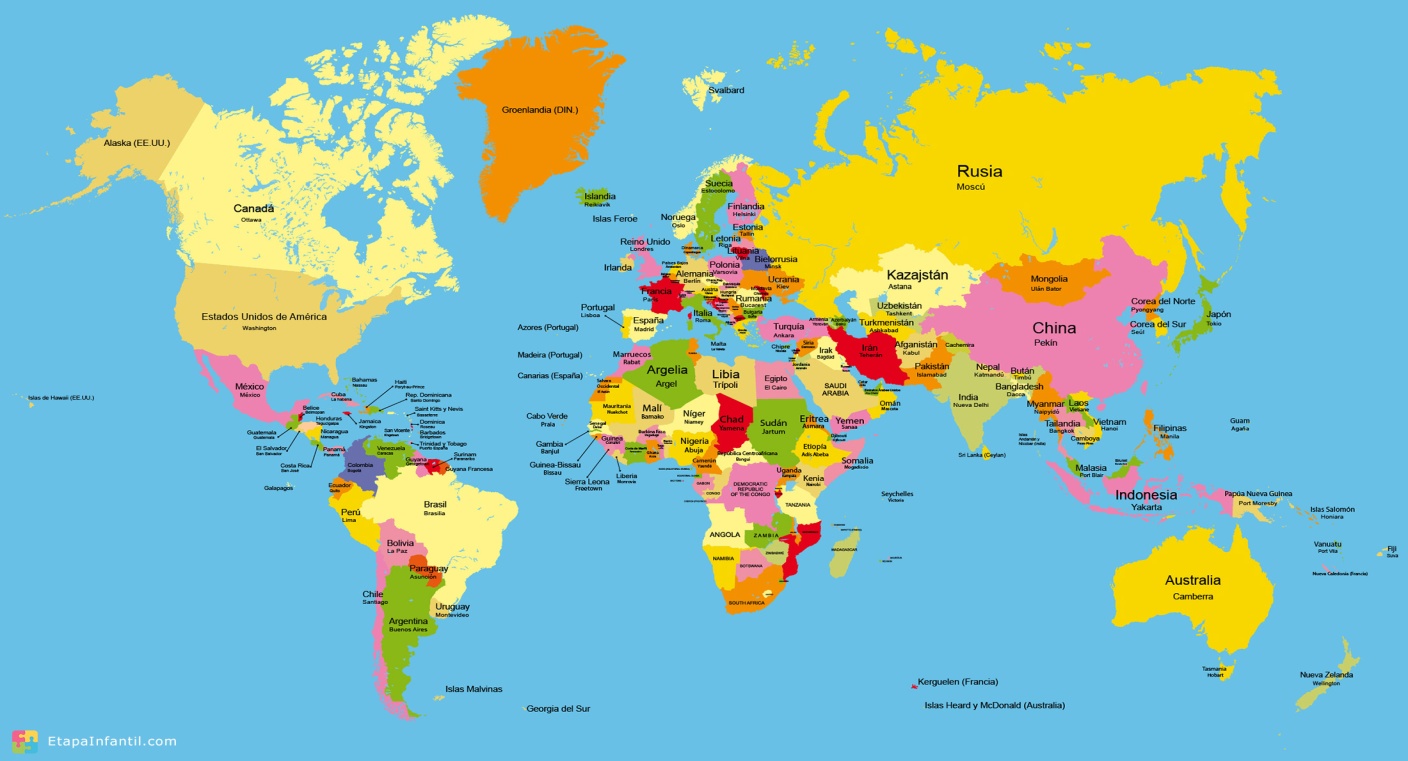 Mapa mundi  invertido (visto del hemisferio sur)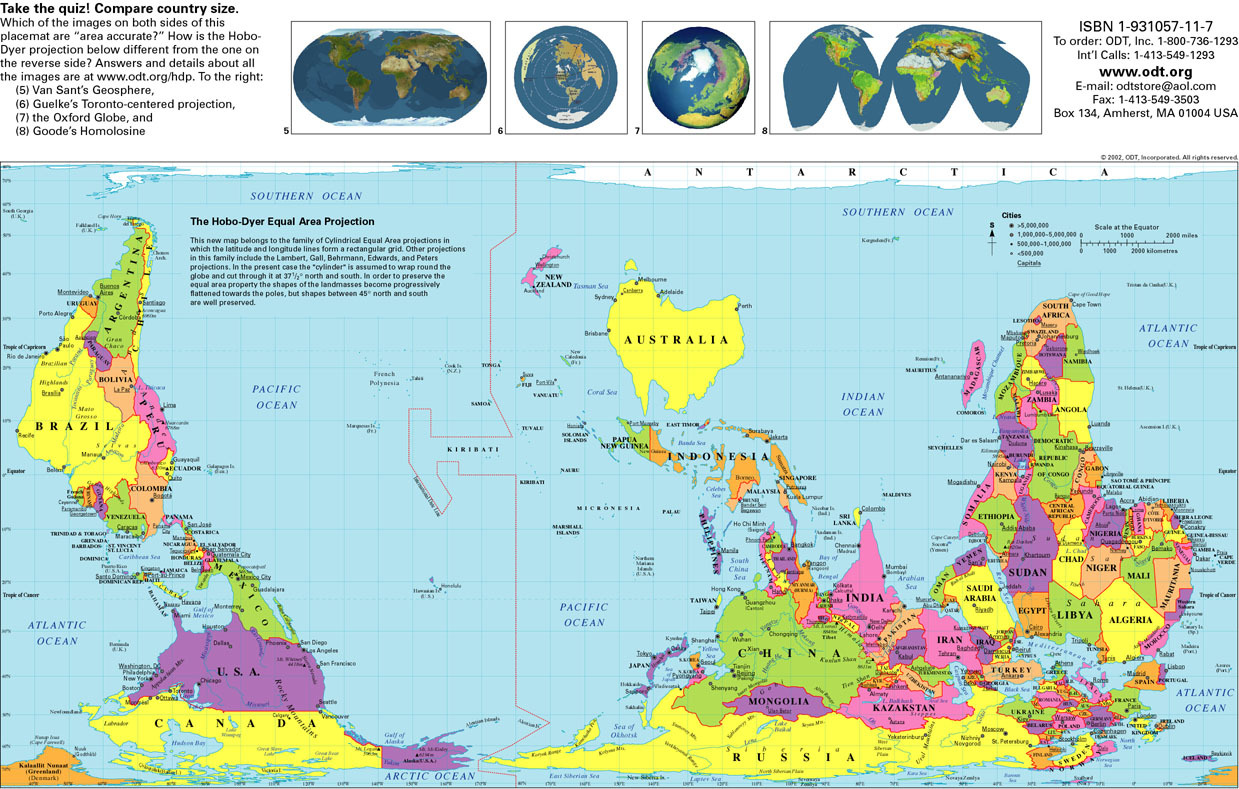 Mapa de Peter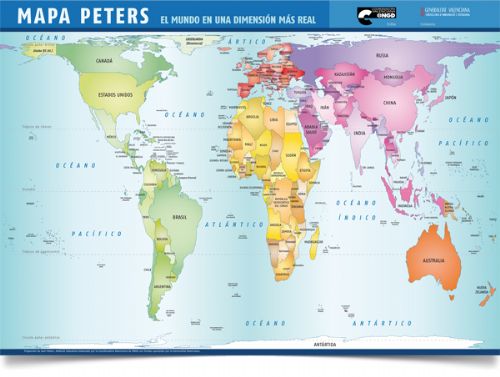 4  Libros que existen o que son buenos para leer Principio del formularioArenas coloniales: los Awlad Dalim ante la colonización franco-española del Sahara      (2003)   López Bargados, Alberto   Edicions Bellaterra  Atlas etnográfico y topogenético de las islas Filipinas (2015)  Varios autores Instituto de Metodología e Historia Jurídica. Universidad Complutense de Madrid Cunas de la civilización: primeras ciudades y culturas de Oriente Medio y Asia     (1995)    Club Círculo de Lectores De la piedra al bronce: cazadores, recolectores en Europa, África y Oriente Medio   T III   (1994)   Club Círculo de Lectores Desde Fuji, Japón, a Khorgo, Mongolia    (2003)    Salto Maquedano, David (1966-)  Salto Maquedano, David  Economía política de los nuevos países industriales asiáticos    (1990)    Bustelo, Pablo:  Siglo XXI de España Editores, S.A.  El escándalo de Tierra Santa (2000) Gironella, José María (1917-2003)   Debolsillo  El origen del hombre: pueblos de África, Oceanía y Asia oriental  (998)  Ed. Océano Entre coronas y turbantes: la mujer en el país de los ayatolás   (1998)  Kayaní, Azadé  Flor del Viento Ediciones S.A. Filipinas : Museo Nacional de Antropología   (2009)  Romero de Tejada y Picatoste, Pilar  Ministerio de Educación. Área de Cultura Historia natural: Razas y culturas : Asia y Africa   (1990)   Esbrí Álvaro, María del Carmen  Club Internacional del Libro, Marketing Directo, S.L. Japón, un intento de interpretación(2009)  Hearn, Lafcadio (1850-1904) Ed. SartoriLa actitud de la mujer musulmana ante la igualdad de género    (2010)    Trujillo La mujer japonesa: realidad y mito  (2008):  Prensas de la Universidad de Zaragoza Las grandes civilizaciones de Asia   (1987) Jaca Book. Fund. Santa María- Ed. SM Las primeras civilizaciones de Asia: de las estepas al Océano Índico   Varios  (1995)   Vox  Los Asiáticos    [Monografía]   (1987)   Prokosch, Frederic es:  Alianza EditorialLos cuatro dragones asiáticos : economía, política y sociedad  (1994)  Bustelo, Pablo   ESIC Editorial Los derechos de la mujer en el islam y su estatuto personal en el Magreb : (Marruecos, Argelia y Túnez)  (2010)   El Hadri, Souad  Editorial Tirant Lo Blanch. Los pueblos asiáticos II; Los pueblos europeos   (1997) :  Guías Océano.  Los pueblos oceánicos; Los pueblos asiáticos I II   (1997)    Guías Océano.  Multilateralismo versus unilateralismo en Asia: el peso internacional de los valores asiáticos     (2004)  Fundación CIDOB.  Musulmanes de China : antropología de los Hui de Henan   (2008)    Allès, Élisabeth  Edicions Bellaterra. Oriente en palacio: tesoros asiáticos en las colecciones reales españolas  (2003)   Patrimonio Nacional. Pueblos y lenguas de Europa, Asia, África y Oceanía   (2011)    García Gómez, Emilio (1942- )  Libros PórticoTécnicas de negociación en píises asiáticos   (2012)   Gutiérrez de Mesa, Rafael   Cto Editorial SL  Las grandes civilizaciones de Asia   (1987)   Jaca Book  Fundación Santa María-Ediciones SM Las primeras civilizaciones de Asia : de las estepas al Océano Índico    (1995)   Vox Apuntes sobre la industria cultural en China    (2009)    Sazatornil Lavilla, Miguel Ángel ;  Alonso Antolín, María Cruz :  Fundación SGAE  Atlas cultura de China : la más antigua civilización existente    [Material cartográfico]   (2000)   Blunden, Caroline ;  Elvin, Mark  Editorial Óptima Atlas de los pueblos del Asia meridional y oriental    (2002)    Ediciones Paidós Ibérica  China en transición : sociedad, cultura, política y economía   (2000)    Edicions Bellaterra China, País por descubrir : introducción a la historia, sociedad y cultura de China    [Monografía]   (2009)     Bo, Jin  Editorial Popular China : historia, pensamiento, arte y cultura    (2011)    Palacios Bañuelos, Luis   Editorial Almuzara Cultura del paisaje en la China tradicional : arqueología y orígenes del concepto paisaje     (2009)   Mezcua López, Antonio José  Editorial Comares Cultura popular india y--- más allá : cismas (emergentes) jamás contados = India popular culture--- and beyond : the untold (the rise of) schisms    (2009)    Comunidad de Madrid. Publicaciones Oficiales Cultura tradicional china  2008)    Editorial Popular  Cultura y arte en Extremo Oriente II    [Archivo de Internet]   (2013)    Ballesteros Arranz, Ernesto  Hiares Multimedia 2013 S.L. Cultura y arte en Extremo Oriente II    [Archivo de Internet]   (2013)  Ballesteros Arranz, Ernesto  Hiares Multimedia 2013 S.L.  Cultura y arte en Extremo Oriente I    [Archivo de Internet]   (2013)    Ballesteros Arranz, Ernesto  Hiares Multimedia 2013 S.L.  Fiestas tradicionales de China    2013)   Liming, Wei  Editorial Popular Genio de oriente : cuatro mil años de cultura y pensamiento en el Asia anterior y el Irán    (2013)   Córdoba Zoilo, Joaquín María ... [et al.]   Ediciones Akal  El impacto de occidente en el pensamiento chino moderno : el movimiento de la nueva cultura     (2003)   Martín Rios, Javier (1970-)  Azul Editorial (Barcelona) La India del siglo XX    (1976)    Pouchepadass, Jacques es:  Fondo de Cultura Económica de España, S.L. India dividida : asedio a la diversidad y a la democracia    (2005)    Shiva, Vandana (1952  Introducción a la cultura japonesa : pensamiento y religión     (2011)    Lanzaco Salafranca, Federico   Universidad de Valladolid, Secretariado de Publicaciones Intercambio Editorial El Japón de Murakami    [Archivo de Intranet]   (2012)    Rubio, Carlos (1951-)   Aguilar Japón : arte, cultura y agua    (2004)     Prensas de la Universidad de Zaragoza Oriente y Occidente en la India de los siglos XX y XXI, Danielou, Santiniketan, Tagore     (2004)   Gras Balaguer, Menene ... [et al.]  Casa Asia  ¿Qué es el Japón? : introducción a la cultura japonesa    (2009)    Universidad de Extremadura. Servicio de Publicaciones  Tánatos en la cultura japonesa tradicional    (2013)    Blanco Sánchez, José Ramón   I.A.O. Arte Editorial Actas del IV Congreso de la Sociedad Española de Iranología, SEI : celebrado el 19-20 de junio de 2014, en Sevilla   (2015)    Sociedad Española de Iranología. Congreso (4º. 2014. Sevilla)  Mandala Ediciones Apuntes sobre la industria cultural en China (2009)    Sazatornil Lavilla, Miguel Ángel ;  Alonso Antolín, María Cruz   Fundación SGAE Atlas cultura de China : la más antigua civilización existente    [Material cartográfico]   (2000)    Blunden, Caroline ;  Elvin, Mark  Editorial Óptima Atlas de los pueblos del Asia meridional y oriental  (2002)   Ed. Paidós Ibérica China en transición : sociedad, cultura, política y economía (2000)   Edicions Bellaterra China, País por descubrir : introducción a la historia, sociedad y cultura de China    (2009)    Bo, Jin :  Editorial Popular China: historia, pensamiento, arte y cultura   (2011)  Palacios Bañuelos, Luis  Editorial Almuzara Civilizaciones de Asia, las (1991)  Coblence, Jean-Michel ... [et al.] Editorial Luis Vives (Edelvives) Cultura del paisaje en la China tradicional : arqueología y orígenes del concepto paisaje  (2009) Mezcua López, Antonio José.   Cultura popular india y--- más allá : cismas (emergentes) jamás contados = India popular culture--- and beyond : the untold (the rise of) schisms    (2009)     Comunidad de Madrid. Publicaciones Oficiales Fiestas tradicionales de China     (2013)  Liming, Wei  Editorial Popular Genio de oriente: cuatro mil años de cultura y pensamiento en el Asia anterior y el Irán     (2013)    Córdoba Zoilo, Joaquín María ... [et al.] Ediciones Akal El impacto de occidente en el pensamiento chino moderno : el movimiento de la nueva cultura     (2003)    Martín Rios, Javier (1970-)  Azul Editorial (Barcelona) La India del siglo XX    (1976)  Pouchepadass, Jacques  Fondo de Cultura Económica de España, S.L. Introducción a la cultura japonesa : pensamiento y religión    [Archivo de Internet]   (2012)   Lanzaco Salafranca, Federico  Universidad de Valladolid, Secretariado de Publicaciones e Intercambio Editorial El Japón de Murakami  [Archivo de Internet]   (2012)  Rubio, Carlos Ed . Aguilar Japón: arte, cultura y agua (2004) Prensas de la Universidad de Zaragoza Oriente y Occidente en la India de los siglos XX y XXI, Danielou, Santiniketan, Tagore  (2004)  Gras Balaguer, Menene ... [et al.]   Casa Asia ¿Qué es el Japón? : introducción a la cultura japonesa   (2009)   Universidad de Extremadura. Servicio de Publicaciones :  Generalitat de Catalunya Seminario Asia-Europa del 25 al 30 noviembre 2001 (Alcalá de Henares)    [Monografía]   (2002)    Ministerio de Educación, Cultura y Deporte.    Tánatos en la cultura japonesa tradicional  (2013)  Blanco Sánchez, J. Ramón:  I.A.O. Arte Editorial Conversaciones con lamas y sabios budistas : el encuentro de un gran meditador occidental con los principales maestros budistas de Asia    (2011)    Calle, Ramiro (1943-)  Editorial Kairós SA La fascinación de Oriente : el silencio de la meditación     (2002)    Merlo Lillo, Vicente :  Editorial Kairós SA Nueve vidas: en busca de lo sagrado en la India de hoy   (2010):  Dalrymple, William  Editorial Kairós SA La piedra del Tibet, encuentros con la sabiduría de la iluminación: encuentros con la sabiduría de la iluminación : vivencias personales   (1998)   Marco Moya, Juan Manuel es:  Marco Moya, Juan Manuel.Historia natural. Razas humanas : pueblos de Asia, pueblos de Oceanía   (1992)    Salobral, Milagros ;  Zaragoza, Federico :  Club Internacional del Libro, Marketing Directo, S.L. Historia natural : Razas y culturas : Asia y Africa   (1990)   Esbrí Álvaro, María del Carmen   Club Internacional del Libro, Marketing Directo, S.L. La antigua China: vida, mitología y arte   (2005)  haughnessy, Edward L. Ediciones Jaguar  Arte antiguo del Asia Anterior   (1981)  Blanco Freijeiro, Antonio (1923-1991)  Editorial Universidad de Sevilla-Secretariado de Publicaciones Arte de China   (2011) Yong, Jin   Editorial Popular El arte del Extremo Oriente  (1993) Kim Lee, Sue-Hee   Anaya Educación Las artes fuera de Europa : América, Asia Oriental, África y Oceanía   (2012)   Pano Gracia, José Luis (1958- ) ;  Barlés Báguena, Elena ;  Almazán Tomás, Vicente David   Mira Editores, S.A. China: historia, pensamiento, arte y cultura    [2011)  Palacios Bañuelos, Luis  Editorial Almuzara  Ilustración filipina, 1859-1860     (2003)   Sierra de la Calle, Blas  Caja España (León). Obra Social y Cultural La India: vida, mitología y arte    (2004)   Calle, Ramiro (1943-)  Edic. Jaguar  Mesopotamia, Persia y Asia menor    [Archivo de Internet]   (2013)    Ballesteros Arranz, Ernesto   Hiares Multimedia 2013 S.L. La India: vida, mitología y arte    (2004)    Calle, Ramiro (1943-)   Edi Jaguar  2000 años en busca de la paz   (2003)   Piepaccini, Paolo ;  Buey, Félix del s:  Edicel Centro Bíblico Católico, 